F&P Icon Phone-In Report InformationYour device should look like this:   or this:  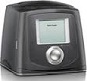 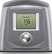 Turn the SmartDial to the Sleep Data setting  and press the middle of the SmartDial to enter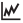 Turn the SmartDial to either the Patient report  and press the middle of the SmartDial to enter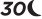 Turn the SmartDial to scroll through each of the following statistics:Total Compliant Hours   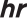 Average Compliant Hours over the last 30 nights  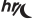 Percentage of nights used greater than 4 hours over the last 30 nights  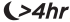 The number of nights elapsed since therapy commenced   	 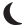 Check Sum   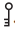 AHI for the last 30 nights  Leak for last 30 nights 90th percentile pressure for last 30 nights  SensAwake (if applicable) for last 30 nights Exit the Sleep Data setting 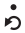 Email this back to us or call us at 1-877-753-3742, ext. 2607 or ext. 2603.